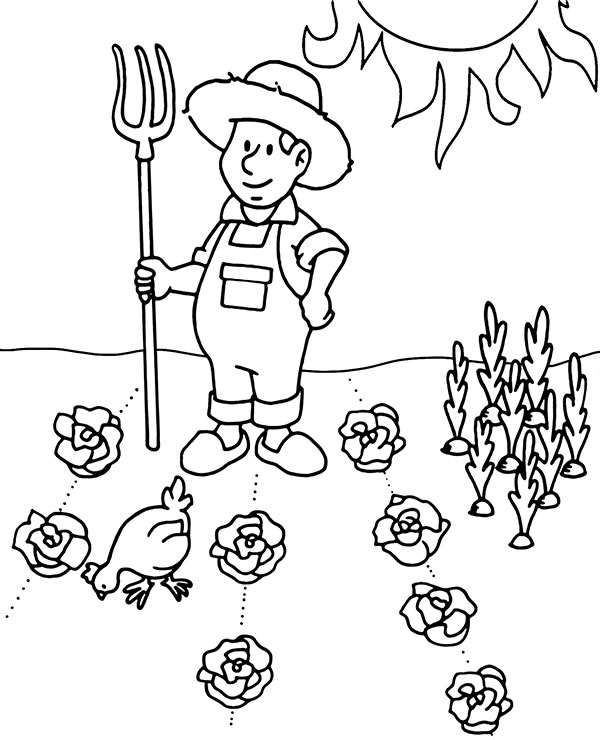 GARDEN – OGRÓDPLANTS – ROŚLINKI                  https://www.youtube.com/watch?v=DobrRgD5aOUPokoloruj obrazek, poćwicz słówka, posłuchaj piosenki (kliknij link)